Приложение 1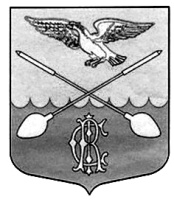 СОВЕТ ДЕПУТАТОВ ДРУЖНОГОРСКОГО ГОРОДСКОГО ПОСЕЛЕНИЯ ГАТЧИНСКОГО МУНИЦИПАЛЬНОГО РАЙОНА ЛЕНИНГРАДСКОЙ ОБЛАСТИ(Четвертый созыв)Р Е Ш Е Н И Еот                2022 г.                                                                                                 № О бюджете Дружногорского городскогопоселения на 2025 год и плановый период 2025 и 2025 годовВ соответствии с Бюджетным кодексом Российской Федерации, Федеральным  законом от 06.10.2003 № 131-ФЗ «Об общих принципах организации местного самоуправления в Российской Федерации», Положением о бюджетном процессе в  муниципальном образовании Дружногорское городское поселение Гатчинского муниципального района Ленинградской области, утвержденным решением совета депутатов Дружногорского городского поселения от 29 сентября 2021 года № 30, руководствуясь Уставом муниципального образования Дружногорское городское поселение,Совет депутатов Дружногорского городского поселенияРЕШИЛ:Утвердить бюджет Дружногорского городского поселения на 2023 год и плановый период 2045 и 2025 годов:Статья 1. Основные характеристики бюджета Дружногорского городского   поселения на 2023 год и плановый период 2024 и 2025 годов1. Утвердить основные характеристики бюджета Дружногорского городского   поселения на 2023 год:прогнозируемый общий объем доходов бюджета Дружногорского городского   поселения в сумме 62 546,92 тыс. руб.;общий объем расходов бюджета Дружногорского городского поселения в сумме 66 523,55 тыс. руб.;прогнозируемый дефицит бюджета Дружногорского городского поселения в сумме 3 976,63 тыс. руб.2. Утвердить основные характеристики бюджета Дружногорского городского   поселения на плановый период 2024 и 2025 годов:прогнозируемый общий объем доходов бюджета Дружногорского городского   поселения на 2024 год в сумме 63 124,02 тыс. руб. и на 2025 год в сумме 58 930,22 тыс. руб.;общий объем расходов бюджета Дружногорского городского поселения на 2024 год в сумме 66 985,35 тыс. руб., в том числе условно утвержденные расходы в сумме 1 450,0 тыс. руб. и на 2025 год в сумме 62 897,71 тыс. руб. в том числе условно утвержденные расходы в сумме 2 950,00 тыс. руб.;прогнозируемый дефицит бюджета Дружногорского городского поселения на 2024 год в сумме 3861,33 тыс. руб. и на 2025 год в сумме 3 967,49 тыс. руб.3. Утвердить источники финансирования дефицита бюджета Дружногорского городского   поселения на 2023 год согласно приложению 1 к настоящему решению.4. Утвердить источники финансирования дефицита бюджета Дружногорского городского   поселения на плановый период 2024 и 2025 годов согласно приложению 2 к настоящему решению.Статья 2. Доходы бюджета Дружногорского городского   поселения на 2023 год и плановый период 2024 и 2025 годов1.  Утвердить в пределах общего объема доходов бюджета Дружногорского городского   поселения, установленного статьей 1 настоящего решения, прогнозируемые поступления доходов на 2023 год согласно приложению 3 к настоящему решению, прогнозируемые поступления доходов на плановый период 2024 и 2025 годов согласно приложению 4 к настоящему решению.2. Утвердить в пределах общего объема бюджета Дружногорского городского   поселения, утвержденного статьей 1 настоящего решения, безвозмездные поступления из других бюджетов на 2023 год согласно приложению 5 к настоящему решению, безвозмездные поступления из других бюджетов на плановый период 2024 и 2025 годов согласно приложению 6 к настоящему решению.Статья 3. Особенности администрирования доходов бюджета Дружногорского городского поселения в 2023 году1. Установить нормативы распределения доходов в бюджет Дружногорского городского   поселения, не утвержденные Бюджетным кодексом Российской Федерации, законом субъекта Российской Федерации о бюджете субъекта Российской Федерации, законами субъекта Российской Федерации и муниципальными правовыми актами согласно Приложению 18 к настоящему решению.2. Установить, что задолженность по отмененным федеральным налогам и сборам, местным налогам и сборам, поступающим в бюджет Дружногорского городского поселения, зачисляются в бюджет Дружногорского городского поселения.Статья 4. Бюджетные ассигнования бюджета Дружногорского городского   поселения на 2023 год и плановый период 2024 и 2025 годовУтвердить в пределах общего объема расходов, установленного статьей 1 настоящего решения, распределение бюджетных ассигнований по разделам и подразделам классификации расходов бюджета на 2023 год согласно приложению 7 к настоящему решению, на плановый период 2024 и 2025 годов согласно приложению 8 к настоящему решению. 2. Утвердить в пределах общего объема расходов, установленного статьей 1 настоящего решения, распределение бюджетных ассигнований по целевым статьям (муниципальным программам Дружногорского городского поселения и не программным направлениям деятельности), группам видов расходов, разделам, подразделам классификации расходов бюджета Дружногорского городского поселения на 2023 год согласно приложению 9 к настоящему решению, на плановый период 2024 и 2025 годов согласно приложению 10 к настоящему решению. 3. Утвердить ведомственную структуру расходов бюджета Дружногорского городского   поселения на 2023 год согласно приложению 11 к настоящему решению, на плановый период 2024 и 2025 годов согласно приложению 12 к настоящему решению.4. Утвердить перечень главных распорядителей средств бюджета Дружногорского городского поселения согласно приложению 16 к настоящему решению.5. Утвердить резервный фонд администрации Дружногорского городского   поселения:             на 2023 год в сумме 100 тыс. руб.;             на 2024 год в сумме 100 тыс. руб.;             на 2025 год в сумме 100 тыс. руб.Предоставление и расходование указанных средств осуществляется в соответствии с Порядком, утверждаемым постановлением администрации Дружногорского городского   поселения, в рамках не программных расходов бюджета.6. Утвердить перечень учреждений, участников бюджетного процесса Дружногорского городского поселения согласно приложению 17 к настоящему решению. 7. Полученные доходы от платных услуг, оказываемых казенными учреждениями, иной приносящий доход деятельности в соответствии с Уставами казенных учреждений, а также безвозмездных поступлений от физических и юридических лиц, в том числе добровольных пожертвований, направленных казенным учреждениям Дружногорского городского   поселения, подлежат зачислению в бюджет Дружногорского городского   поселения.8. Администрация Дружногорского городского   поселения утверждает лимиты бюджетных обязательств в качестве источников финансового обеспечения осуществления оказываемых казенными учреждениями платных услуг.9. Утвердить объем бюджетных ассигнований дорожного фонда Дружногорского городского   поселения: на 2023 год в сумме 1 850 тыс. руб.;на 2024 год в сумме 1 700,00 тыс. руб.;на 2025 год в сумме 1 700,00 тыс. руб.10. Установить, что в соответствии с пунктом 8 статьи 217 Бюджетного кодекса Российской Федерации и Положением о бюджетном процессе в  муниципальном образовании Дружногорское городское   поселение Гатчинского муниципального района Ленинградской области, утвержденным решением совета депутатов Дружногорского городского поселения от 29.09.2021 № 30, в ходе исполнения настоящего решения изменения в сводную бюджетную роспись на 2023 год вносятся  по следующим основаниям, связанным с особенностями исполнения бюджета Дружногорского городского   поселения, без внесения изменений в настоящее решение о бюджете:а) в случаях образования, переименования, реорганизации, ликвидации администрации Дружногорского городского поселения и ее структурных подразделений, перераспределения их полномочий в пределах общего объема средств, предусмотренных настоящим решением о бюджете на обеспечение их деятельности;б) в случаях перераспределения бюджетных ассигнований между разделами, подразделами, целевыми статьями классификации расходов бюджетов в пределах общего объема бюджетных ассигнований, предусмотренных настоящим решением главному распорядителю бюджетных средств на предоставление бюджетным и автономным учреждениям субсидий на финансовое обеспечение муниципального задания на оказание муниципальных услуг (выполнение работ);в) в случаях перераспределения бюджетных ассигнований между разделами, подразделами, целевыми статьями и видами расходов классификации расходов бюджетов на сумму, необходимую для выполнения условий софинансирования, установленных для получения субсидий, предоставляемых бюджету Дружногорского городского   поселения из областного бюджета, в пределах объема бюджетных ассигнований, предусмотренных главному распорядителю бюджетных средств бюджета Дружногорского городского   поселения по соответствующей муниципальной программе;г) в случаях перераспределения бюджетных ассигнований между разделами, подразделами, целевыми статьями и видами расходов классификации расходов бюджетов в случае создания (реорганизации) муниципального учреждения;д) в случаях распределения средств целевых межбюджетных трансфертов 
(и их остатков) из областного бюджета на осуществление отдельных целевых расходов на основании областного закона и (или) нормативных правовых актов Правительства Ленинградской области, а также заключенных соглашений;е) в случаях перераспределения бюджетных ассигнований между главными распорядителями бюджетных средств бюджета Дружногорского городского   поселения, разделами, подразделами, целевыми статьями, видами расходов классификации расходов бюджетов в пределах общего объема средств, предусмотренных настоящим решением для финансирования муниципальной программы Дружногорского городского   поселения, после внесения изменений в муниципальную программу;ж) при внесении Министерством финансов Российской Федерации изменений в Указания о порядке применения бюджетной классификации Российской Федерации в части отражения расходов по кодам разделов, подразделов, целевых статей, видов расходов;з) в случае необходимости уточнения кодов бюджетной классификации по расходам бюджета Дружногорского городского   поселения, финансовое обеспечение которых осуществляется за счет межбюджетных субсидий, субвенций и иных межбюджетных трансфертов, имеющих целевое назначение;и) в случаях перераспределения бюджетных ассигнований между разделами, подразделами, целевыми статьями, видами расходов  классификации расходов бюджетов в пределах общего объема бюджетных ассигнований, предусмотренных настоящим решением главному распорядителю бюджетных средств Дружногорского городского   поселения, на сумму денежных взысканий (штрафов) за нарушение условий договоров (соглашений) о предоставлении субсидий из областного бюджета Ленинградской области, подлежащую возврату в областной бюджет;к) в случаях перераспределения бюджетных ассигнований между разделами, подразделами, целевыми статьями и видами расходов классификации расходов бюджетов на сумму, необходимую для уплаты штрафов (в том числе административных), пеней (в том числе за несвоевременную уплату налогов и сборов), административных платежей, сборов на основании актов уполномоченных органов и должностных лиц по делам об административных правонарушениях, в пределах общего объема бюджетных ассигнований, предусмотренных главному распорядителю бюджетных средств Дружногорского городского   поселения в текущем финансовом году.11. Утвердить перечень объектов бюджетных инвестиций на осуществление капитальных вложений в объекты муниципальной собственности Дружногорского городского поселения на 2023 год и на плановый период 2024 и 2025 годов согласно приложению 19 к настоящему решению. Порядок осуществления бюджетных инвестиций в форме капитальных вложений и предоставления субсидий на осуществление капитальных вложений в объекты муниципальной собственности Дружногорского городского поселения утверждается постановлением администрации Дружногорского городского поселения.Статья 5. Особенности установления отдельных расходных обязательств и использования бюджетных ассигнований по обеспечению деятельности органов местного самоуправления Дружногорского городского поселения, муниципальных учреждений Дружногорского городского   поселения      1. Установить, что для расчета должностных окладов (окладов, ставок заработной платы для педагогических работников) работников за календарный месяц или за выполнение установленной нормы труда (нормы часов педагогической работы за ставку заработной платы) в порядке, установленном решением совета депутатов Дружногорского городского   поселения  от 9 июля 2020 года № 15 «Об утверждении общих требований к установлению систем оплаты труда работников муниципальных учреждений Дружногорского городского поселения», с 01 января 2023 года применяется  расчетная величина в  размере 10 755 руб., с 01 сентября 2023 года  в  размере 11 725 руб.      2. Утвердить расходы на обеспечение деятельности совета депутатов Дружногорского городского поселения:              на 2023 год в сумме 50,0 тыс. руб.;          на 2024 год в сумме 50,0 тыс. руб.;          на 2025 год в сумме 50,0 тыс. руб.      3. Утвердить расходы на обеспечение деятельности администрации Дружногорского городского   поселения:            на 2023 год в сумме 16 880,02 тыс. руб.;          на 2024 год в сумме 17 425,66 тыс. руб.;          на 2025 год в сумме 17 993,13 тыс. руб.4.   Утвердить размер индексации размеров должностных окладов муниципальных служащих Дружногорского городского поселения и работников, не отнесенных к должностям муниципальной службы, и размер индексации ежемесячных надбавок к должностному окладу в соответствии с присвоенным классным чином муниципального служащего в 1,09 раза с 1 сентября 2023 года.           Статья 6. Межбюджетные трансферты Утвердить в бюджете Дружногорского городского поселения на 2023 год иные межбюджетные трансферты, передаваемые бюджету Гатчинского муниципального района из бюджета поселения на осуществление   части   полномочий   по   решению вопросов местного значения в соответствии с заключенными соглашениями в сумме  684,82 тыс. руб. согласно приложению 14 к настоящему решению.Предоставление иных межбюджетных трансфертов осуществляется в соответствии с   порядком, утвержденным приложением 15 к настоящему решению.Статья 7. Муниципальный внутренний долг Дружногорского городского поселения.Установить предельный объем муниципального долга Дружногорского городского поселения:на   2022 год   в сумме 0,0 тыс. руб.;на   2023 год   в сумме 0,0 тыс. руб.;на   2024 год   в сумме 0,0 тыс. руб.Установить верхний предел муниципального внутреннего долга Дружногорского городского поселения:на 1 января 2023 года в сумме 0,0 тыс. руб.;на 1 января 2024 года в сумме 0,0 тыс. руб.;на 1 января 2025 года в сумме 0,0 тыс. руб.Установить, что муниципальный внутренний долг Дружногорского городского поселения на 01.01.2023 года отсутствует.Утвердить Программу муниципальных внутренних заимствований Дружногорского городского поселения:  на 2023 год - согласно приложению 20 к настоящему решению;на 2024 и 2025 годы - согласно приложению 21 к настоящему решениюУстановить предельный объем муниципального долга Дружногорского городского поселения по муниципальным гарантиям: в течение 2023 года в сумме 0,0 тыс. руб.; в течение 2024 года в сумме 0,0 тыс. руб.;  в течение 2025 года в сумме 0,0 тыс. руб. Установить верхний предел муниципального долга Дружногорского городского поселения по муниципальным гарантиям:   на 1 января 2024 года в сумме 0,0 тыс. руб.;на 1 января 2025 года в сумме 0,0 тыс. руб.;на 1 января 2026 года в сумме 0,0 тыс. руб. Утвердить Программу муниципальных гарантий Дружногорского городского поселения на 2023 год согласно приложению 22 к настоящему решению и Программу муниципальных гарантий Дружногорского городского поселения на 2024 и 2025 годы согласно приложению 23 к настоящему решению.          Статья 8. Особенности исполнения бюджета Дружногорского городского поселения в 2023 -2025 годах           1.Установить, что к приоритетным расходам бюджета Дружногорского городского поселения относятся:   расходы на оплату труда и страховых взносов;   расходы на исполнение Указов Президента Российской Федерации от 07.05.2012 № 597, 600 и от 07.05.2018 № 204;   расходы, направленные на реализацию приоритетных направлений государственной политики в сфере культуры и массового спорта;  расходы на софинансирования мероприятий, необходимых для участия в федеральных и региональных программах;  расходы на реализацию проектов, имеющих социально-значимый характер;  расходы, направленные на предоставление межбюджетных трансфертов в форме иных межбюджетных трансфертов.           В случае уменьшения объема поступлений доходов в бюджет Дружногорского городского поселения в процессе исполнения бюджета по сравнению с утвержденным настоящим Решением, финансирование приоритетных расходов осуществляется в полном объеме, а расходы, не отнесенные настоящей статьей к приоритетным, осуществляются в пределах фактически полученных доходов.           2. Установить, что муниципальные программы Дружногорского городского поселения, указанные в приложении 13 к настоящему решению, приводятся в соответствие с настоящим решением в порядке и в сроки, установленные постановлением администрации Дружногорского городского поселения от 11.08.2014 № 205 «Об утверждении порядка разработки, реализации и оценки эффективности муниципальных программ Дружногорского городского поселения» (в действующей редакции).Статья 9. Вступление в силу настоящего Решения.  Настоящее Решение вступает в силу с 1 января 2023 года и подлежит официальному опубликованию в «Официальном вестнике Дружногорского городского поселения» и размещению на официальном сайте Дружногорского городского поселения.Глава Дружногорского городского поселения Гатчинского муниципального района                                                         И.В. Моисеева